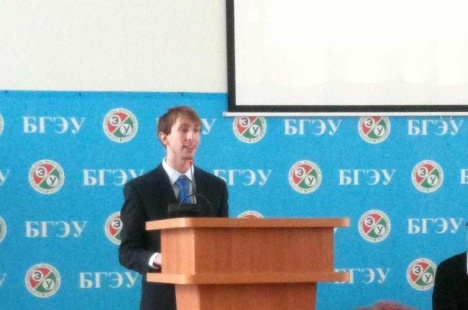 Джереми Коппок (США), преподаватель английского языка, кафедра межкультурной экономической коммуникации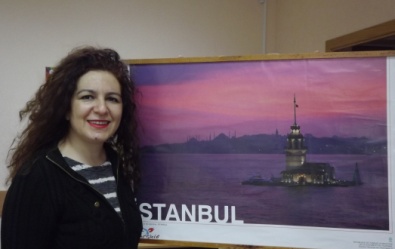 Дилек Юмру (Турция), преподаватель турецкого языка, кафедра теории и практики английской речи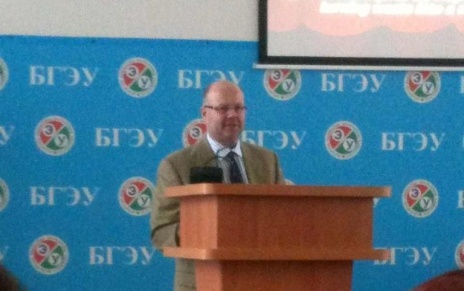 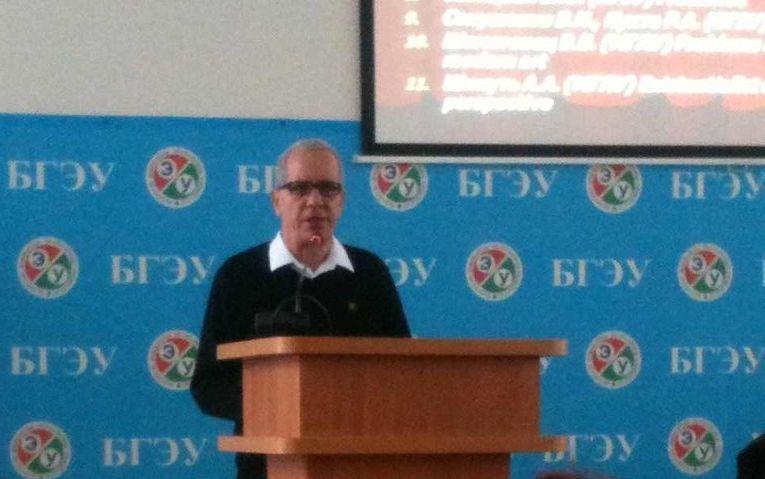 Ларс Шмидт (Германия), преподаватель немецкого языка, кафедра немецкого языкаЛю Сяомэй (КНР), преподаватель китайского языка, кафедра теории и практики английской речи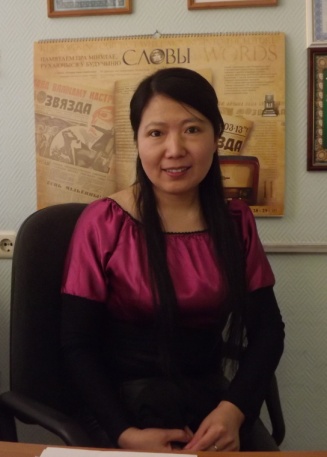 Мухико Анхель (Венесуэла), преподаватель испанского языка, доцент кафедры романских языков, кафедры межкультурной экономической коммуникации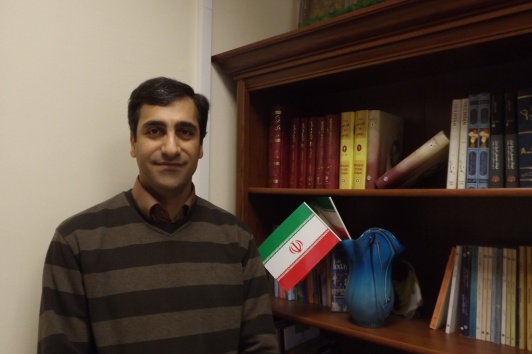 Наджмеддин Джаббари (Иран), преподаватель персидского языка, кафедра теории и практики английской речиЧжао Лэй (КНР), преподаватель китайского языка, кафедра теории и практики английской речи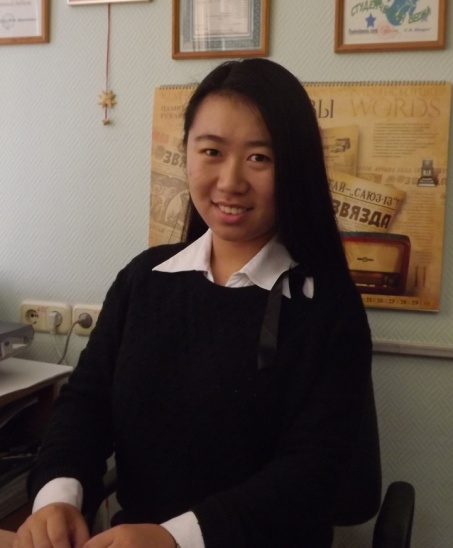 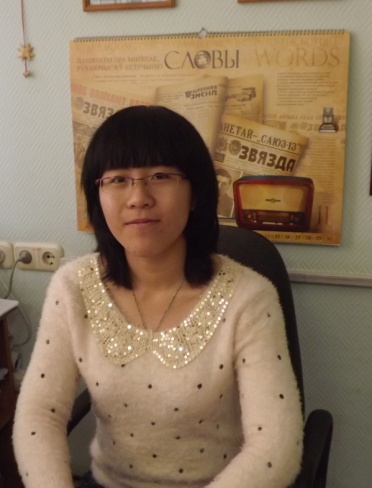 Чжао Янь (КНР), преподаватель китайского языка, кафедра теории и практики английской речи